附件2021年高等职业教育市级示范性虚拟仿真实训基地拟建设名单重庆市2021年高等职业教育市级示范性虚拟仿真实训基地：装备制造智能化虚拟仿真实训基地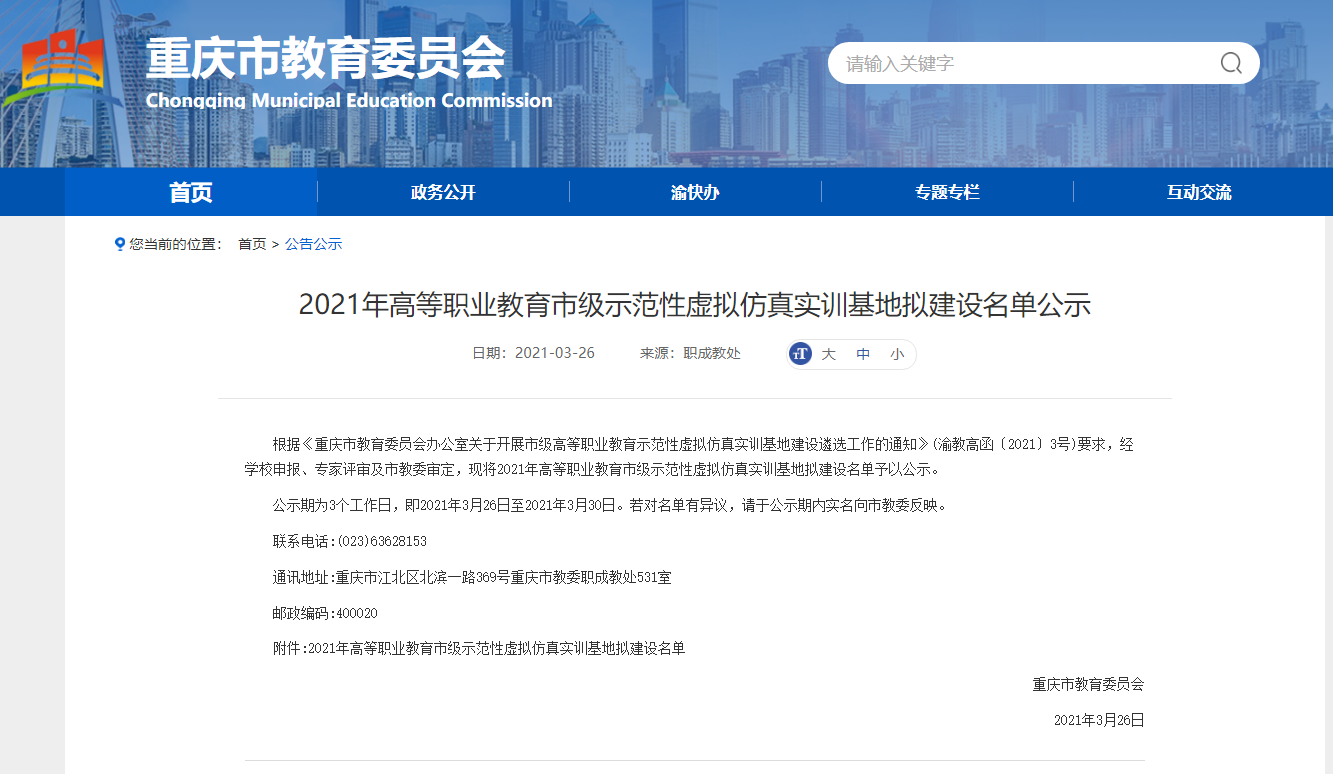 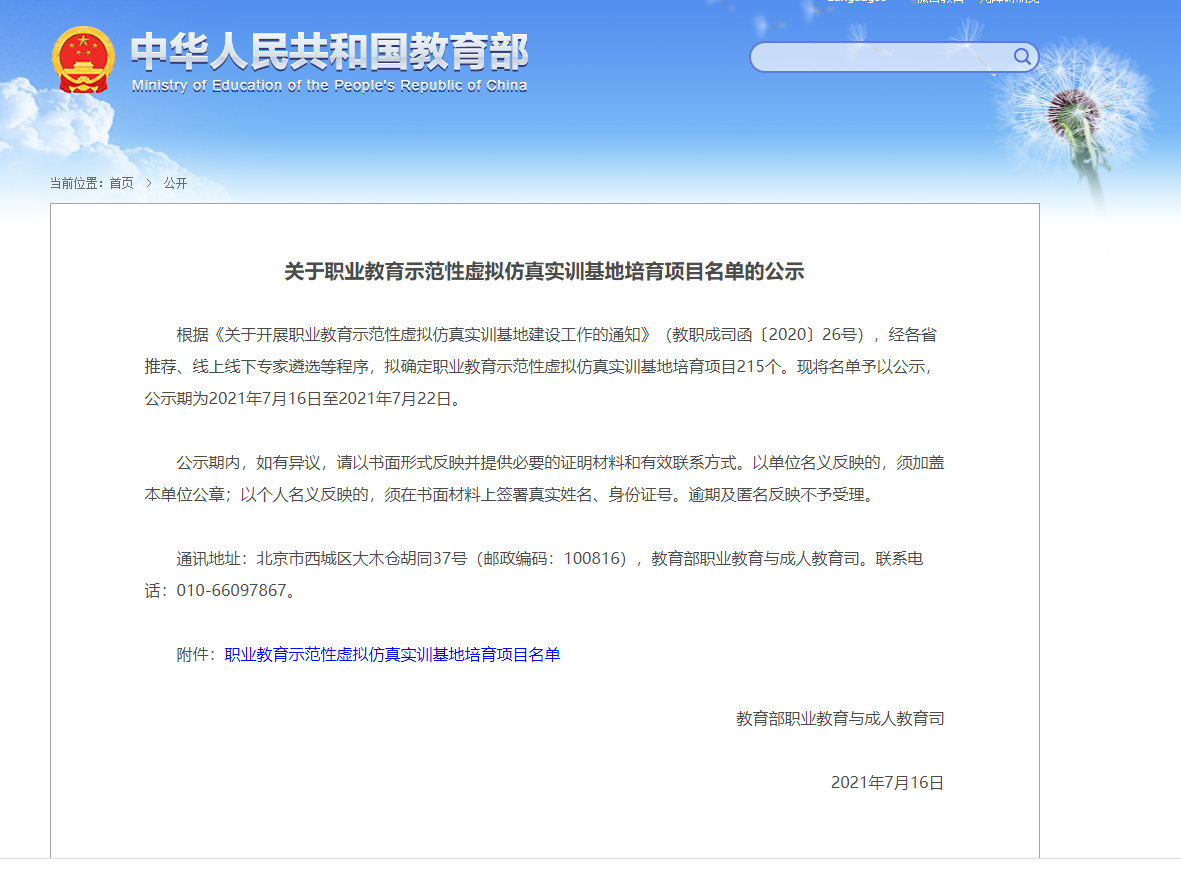 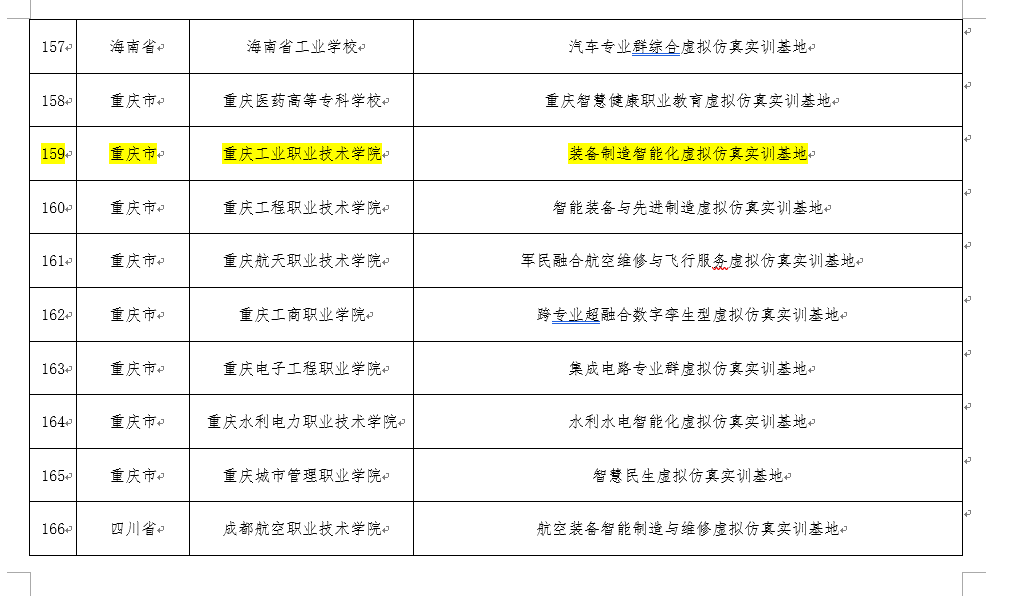 序号学校名称虚拟仿真实训基地名称1重庆医药高等专科学校重庆智慧健康职业教育虚拟仿真实训基地2重庆工业职业技术学院装备制造智能化虚拟仿真实训基地3重庆工程职业技术学院城市机电与智能装备制造示范性虚拟仿真实训基地4重庆电力高等专科学校电力生产虚拟仿真实训基地5重庆三峡医药高等专科学校三峡库区医学虚拟仿真实训基地6重庆航天职业技术学院军民融合航空维修与飞行服务虚拟仿真实训基地7重庆工商职业学院跨专业超融合数字孪生型虚拟仿真实训基地8重庆电子工程职业学院集成电路职业教育虚拟仿真实训基地9重庆水利电力职业技术学院水利水电智能化虚拟仿真实训基地10重庆城市管理职业学院重庆城市管理职业学院智慧民生虚拟仿真实训基地11重庆建筑工程职业学院智能建造技术虚拟仿真实训基地12重庆工贸职业技术学院智能制造虚拟实训基地13重庆三峡职业学院畜牧兽医专业群虚拟仿真实训基地14重庆财经职业学院重庆3D智能服装示范性虚拟仿真实训基地15重庆公共运输职业学院城轨高铁虚拟仿真（VR/AR）共享实训基地